Załącznik nr 8 -  oświadczenie o niezaleganiu Wykonawca:……………………………………(pełna nazwa/firma, adres, 
w zależności od podmiotu: NIP/PESEL, KRS/CEiDG)reprezentowany przez:…………………………………………………(imię, nazwisko, stanowisko/podstawa do reprezentacji)Oświadczenie Wykonawcy DOTYCZĄCE PRZESŁANEK WYKLUCZENIA Z POSTĘPOWANIANa potrzeby postępowania o udzielenie zamówienia publicznego pn.:  „Opracowanie dokumentacji projektowej dla zadania pn.: Budowa kanalizacji sanitarnej w ul. Langiewicza, ul. Słonecznej, ul. Jarzębinowej - Aglomeracja V etap" prowadzonego przez Gminę Suchedniów, oświadczam, 
co następuje:OŚWIADCZENIA DOTYCZĄCE WYKONAWCY:	Oświadczam, że nie zalegam z opłacaniem podatków i opłat lokalnych, o których mowa               w ustawie z dnia 12 stycznia 1991 r. o podatkach i opłatach lokalnych (t.j. Dz. U. z 2019 r. poz. 1170 ze zm.).…………….……. (miejscowość), dnia ………….……. r. 							……………………………  (podpis)OŚWIADCZENIE DOTYCZĄCE PODANYCH INFORMACJI:	Oświadczam, że informacje podane w powyższym oświadczeniu są aktualne i zgodne 
z prawdą oraz zostały przedstawione z pełną świadomością konsekwencji wprowadzenia zamawiającego w błąd przy przedstawianiu informacji.…………….……. (miejscowość), dnia …………………. r. 						                                   ………………………………                         (podpis)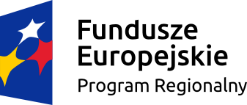 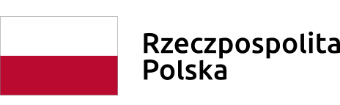 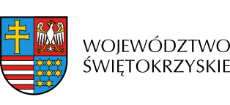 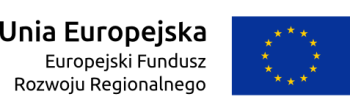 